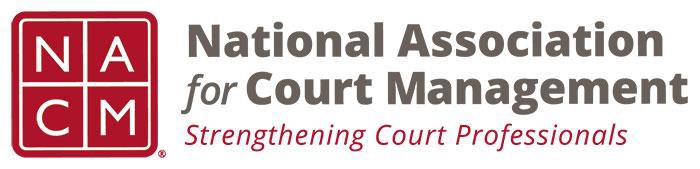 NACM MEMBERSHIP SERVICES COMMITTEE MEETINGTuesday, December 4, 2018, 11AM ET1-800-503-2899 Access Code: 2591537	Call to Order							Michelle DunivanRandall SoderquistVicky CarlsonJulie NelsonFrank HardesterCharleston CarterStacy HoskinsJeffrey TsunekawaRenee DanserJanet ReidJeff ChappelWelcome and Roll Call						Michelle Dunivan	Last meeting minutes (attachment)GoToMeeting							Michelle DunivanBoard Meeting recap						Michelle DunivanRecruitment and new member subcommittee		Michelle Dunivan		New, renewing, exiting, retiring, webinar/conference non membersDeveloping scriptsEstablish expectations and protocolsLeave it on agendaMidyear Conference scholarship				Frank HardesterReviewing on ThursdayReceived 2 applications, both could be awardedMentorship Program						Jeffrey TsunekawaStatus quo- needed direction; Handful of people need to be connected with a mentorData Analysis							Michelle Dunivan		What data to collect, exit survey; state map analysisMuni, state, fed, tribalTenure with court/court systemTitle/ manager, supervisor, adminAlready have general information tab; engineering team is trying to get the information pulled out; however, people aren’t updating fields, so it’s staticLooking at titles might be not the most tellingCould have this on the app to see who is at the conferenceApp doesn’t feed database, but would be able to generate reportsPolling feature on app; event centered appNeed unique identifierState level-macro analysisMembership Benefits 						Michelle Dunivan			Membership AppreciationActivity could be to update profile informationBetween midyear and annualFocus on publications and highlighting local jurisdictionsHighlighting communication committee members; could do this for the whole organization; spotlight member of the dayAlso highlighting non-membersSocial media for this week, but also regularly to highlight people and their courtsPoints possibility Kevin Lane is going to each state and courts to find their social media. Reciprocal.Website- clear access to guides, publications, webinars; written justification; VOP results		Promotion VideoMidyear movie starsState Association Agreements					Jeff ChappleSent last week; hoping to get responses shortlyScholarships and Awards review				Jeff ChappleMet OctoberAdd consistent application dateAdd consistent contact personRemoved panel review names for 2; didn’t want that to influence participationSimplify noticesJeffrey will draft nomination formJustice Achievement; candidate for rebranding/renaming about court solutionsReflect national effortReviewing other organization review processesFinal submissions to the committee, and will have something to review in January and FebruarySubcommittees:State Associations						TJ BeMentInternational Committee				Michele OkenSurveyMonkey, published in next CM or CE attempts to capture what our members are doing. Will talk with committee and board to see how to use resultsPartner with IACAECP								Angie VanSchoickNew BusinessJanet creates monthly data reports. End of September we purged 70 members. That means all renewal notices have been exhausted.Worked with COSCA to provide complementary memberships- 30We have followed up to renewAsk where we should focusMeeting ScheduleJanuary 8, 2019February 5, 2019March 12, 2019April 9, 2019May 7, 2019June 11, 2019July 18, 2019- At Annual ConferenceAdjourn